Training schema jeugd KAV Holland  winter 2021 2022 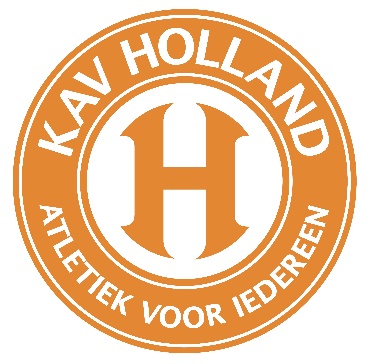 periode 27 oktober tm 31 maartZaaltrainingen starten na de herfstvakantie (eerste zaal training op 27 oktober) tot eind februari (laatste zaaltraining op 16 februariVanaf 1 maart 2022 start op woensdag weer de baantraining.De duintraining start op 31 oktober en gaat door tot 1 april, laatste duintraining op 27 maart.Voor pupillen en D junioren is er geen training tijdens de schoolvakanties!Indoor training Assendelft is van december tot en met maartAdressen trainingsaccommodaties:Zaaltraining:	Sterren College gymzalen aan het Badmintonpad 15Duintraining: Verzamelen bij de watertoren in Overveen (hoek Brouwerskolkweg - Zeeweg, OverveenIndeling leeftijdsgroepen per 1 nov 2021Mini pupillen geboren in 2015 en laterC pupillen geboren in 2014B pupillen geboren 2013A pupillen geboren in 2011 2012D junioren geboren in 2009-2010C junioren geboren in 2007-2008De extra training Voor C en D junioren is op uitnodiging en vindt plaats in de indoorhal van AV Lycurgus Jaap Bootpad 4 Assendelft. Kosten voor deelname zijn 70 euro. Afmelden voor de training via een persoonlijke app aan de trainer:Pupillen 	Boris: (zaal) 06 18312194, Nikki (duinen) 06 24746273 D junioren 	Marieke (zaal) 06 83025681 Daniel (duinen) 06 41448896 C junioren 	Ivo: 06 14287484 dinsdagwoensdagdonderdagvrijdagzondagPupillenmini / C / BZaal training17.00-18.00Boris, Nikki, SaskiaDuintraining9.30-10.50Nikki, Saskia, WigertPupillen AZaaltraining18.00-19.00Boris, Nikki, SaskiaDuintraining9.30-10.50Nikki, Saskia, WigertD juniorenZaaltraining 17.30-18.30MariekeDec tm mrtOp uitnodigingIndoor Assendelft19.00-21.00Wigert, Ivo, BartDuintraining9.30-11.00DanielC juniorenBaantraining17.30-19.00Ivo, BartDec tm mrtOp uitnodigingIndoor Assendelft19.00-21.00Wigert, Ivo, BartBaantraining17.30-19.00Ivo, BartDuintraining9.30-11.00 Ivo